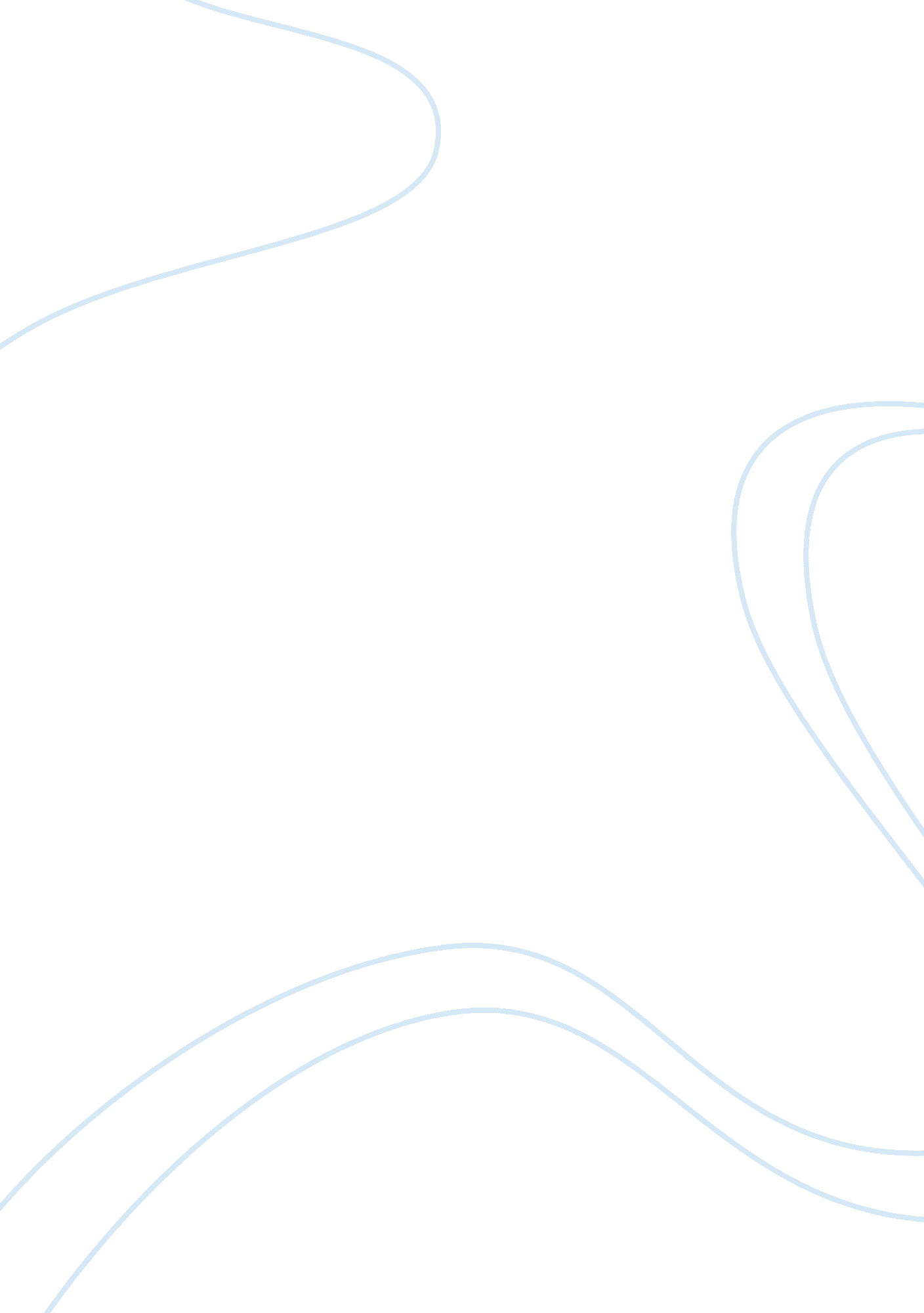 Life of prophet muhammadReligion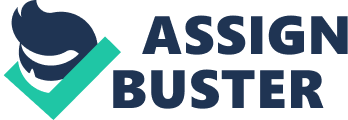 Prophet Muhammad is regarded as amongst the top individuals that have had the greatest effect on mankind. He is indeed the founder of the religion of Islam upon whom the last Holy Book, the Quran was bestowed. 
Prophet Muhammad was born in 570 AD to mother Amna in Makkah, Saudi Arabia. His father, Abdullah had already passed away six months prior to his birth. Prophet Muhammad preached the message of Allah that was delivered through the Quran and his Sunnah. His sayings are duly listed within the Sunnah. During his lifetime, he migrated from Makkah to Madina so that he could deliver the message of Islam to the non-Muslims. 
Prophet Muhammad is indeed one of the most renowned people on the face of this earth. His message is for everyone and not just a single person. 